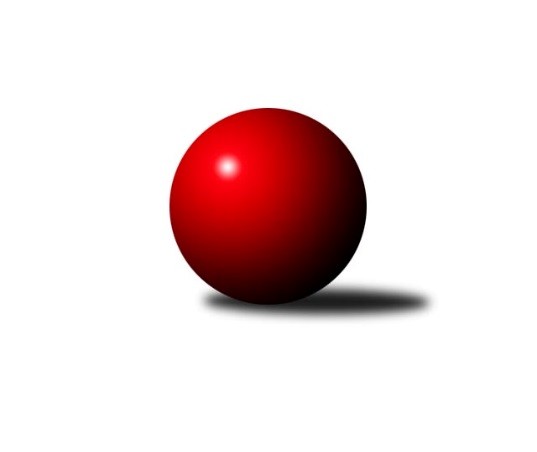 Č.16Ročník 2016/2017	18.2.2017Nejlepšího výkonu v tomto kole: 3338 dosáhlo družstvo: SKK Jičín1. KLZ 2016/2017Výsledky 16. kolaSouhrnný přehled výsledků:SKK Jičín	- KK Slovan Rosice	5:3	3338:3277	10.0:14.0	18.2.KK Blansko 	- TJ Sokol Husovice	8:0	3313:3092	17.0:7.0	18.2.SKK  Náchod	- TJ Valašské Meziříčí	1:7	3234:3287	10.0:14.0	18.2.KK Konstruktiva Praha 	- TJ Sokol Duchcov	6:2	3237:3000	17.0:7.0	18.2.TJ Spartak Přerov	- SKK Rokycany	5:3	3290:3278	14.0:10.0	18.2.TJ Lokomotiva Česká Třebová	- KK Slavia Praha	0:8	       kontumačně		18.2.Tabulka družstev:	1.	KK Slovan Rosice	15	12	0	3	79.0 : 41.0 	214.0 : 146.0 	 3343	24	2.	TJ Spartak Přerov	15	10	1	4	74.0 : 46.0 	205.0 : 155.0 	 3306	21	3.	TJ Sokol Duchcov	15	9	2	4	71.0 : 49.0 	189.0 : 171.0 	 3208	20	4.	KK Slavia Praha	16	10	0	6	78.0 : 50.0 	224.0 : 160.0 	 3273	20	5.	TJ Valašské Meziříčí	15	8	1	6	64.0 : 56.0 	178.0 : 182.0 	 3234	17	6.	KK Blansko	14	8	0	6	65.0 : 47.0 	179.5 : 156.5 	 3272	16	7.	KK Konstruktiva Praha	15	7	0	8	55.0 : 65.0 	175.5 : 184.5 	 3175	14	8.	SKK Jičín	16	6	1	9	52.5 : 75.5 	169.0 : 215.0 	 3204	13	9.	SKK Rokycany	16	6	0	10	53.0 : 75.0 	181.0 : 203.0 	 3203	12	10.	TJ Sokol Husovice	15	5	0	10	46.0 : 74.0 	149.0 : 211.0 	 3148	10	11.	SKK  Náchod	16	5	0	11	55.0 : 73.0 	184.0 : 200.0 	 3232	10	12.	TJ Lokomotiva Česká Třebová	16	3	1	12	43.5 : 84.5 	160.0 : 224.0 	 3154	7Podrobné výsledky kola:	 SKK Jičín	3338	5:3	3277	KK Slovan Rosice	Michaela Nožičková	128 	 130 	 109 	125	492 	 0:4 	 546 	 135	138 	 141	132	Naděžda Dobešová	Monika Hercíková	138 	 131 	 148 	165	582 	 3:1 	 537 	 143	121 	 129	144	Iva Rosendorfová	Nikola Portyšová	158 	 151 	 127 	164	600 	 3:1 	 491 	 116	125 	 132	118	Šárka Palková *1	Nela Pristandová	150 	 131 	 134 	139	554 	 1:3 	 605 	 136	175 	 138	156	Natálie Topičová	Petra Abelová	141 	 117 	 130 	159	547 	 1:3 	 573 	 150	159 	 140	124	Alena Kantnerová	Michaela Kučerová	138 	 141 	 154 	130	563 	 2:2 	 525 	 141	127 	 126	131	Andrea Axmanovározhodčí: střídání: Nejlepší výkon utkání: 605 - Natálie Topičová	 KK Blansko 	3313	8:0	3092	TJ Sokol Husovice	Lenka Kalová st.	122 	 139 	 140 	128	529 	 4:0 	 441 	 116	111 	 111	103	Lenka Hanušová *1	Markéta Ptáčková	127 	 144 	 146 	134	551 	 2:2 	 546 	 139	128 	 127	152	Eliška Kubáčková	Lucie Nevřivová	152 	 130 	 139 	137	558 	 2:2 	 554 	 143	148 	 123	140	Lucie Oriňáková	Soňa Daňková	145 	 142 	 145 	124	556 	 3:1 	 519 	 138	125 	 119	137	Lucie Kelpenčevová	Zdeňka Ševčíková	123 	 149 	 140 	129	541 	 3:1 	 512 	 146	132 	 121	113	Markéta Gabrhelová	Tereza Buďová	133 	 131 	 164 	150	578 	 3:1 	 520 	 122	134 	 129	135	Anna Mašláňovározhodčí: střídání: *1 od 61. hodu Blanka SedlákováNejlepší výkon utkání: 578 - Tereza Buďová	 SKK  Náchod	3234	1:7	3287	TJ Valašské Meziříčí	Lucie Moravcová	143 	 136 	 124 	154	557 	 2:2 	 589 	 127	139 	 173	150	Barbora Vaštáková	Nina Brožková	133 	 140 	 132 	142	547 	 3:1 	 524 	 132	127 	 137	128	Kristýna Bulfánová	Šárka Majerová	119 	 133 	 156 	120	528 	 1.5:2.5 	 511 	 119	139 	 115	138	Kristýna Štreichová	Dana Adamů	123 	 129 	 150 	140	542 	 1.5:2.5 	 536 	 123	130 	 139	144	Pavla Čípová	Renáta Šimůnková	136 	 141 	 134 	123	534 	 1:3 	 576 	 154	139 	 145	138	Dana Uhříková	Martina Hrdinová	132 	 110 	 148 	136	526 	 1:3 	 551 	 133	138 	 142	138	Markéta Jandíkovározhodčí: Nejlepší výkon utkání: 589 - Barbora Vaštáková	 KK Konstruktiva Praha 	3237	6:2	3000	TJ Sokol Duchcov	Marie Chlumská	129 	 128 	 118 	134	509 	 2:2 	 512 	 138	121 	 130	123	Lenka Chalupová	Eva Kopřivová	117 	 130 	 128 	125	500 	 1:3 	 523 	 127	134 	 127	135	Adéla Kolaříková	Ludmila Holubová	144 	 130 	 151 	142	567 	 4:0 	 497 	 127	125 	 117	128	Nikol Plačková	Kateřina Kohoutová	134 	 139 	 143 	124	540 	 4:0 	 473 	 112	118 	 126	117	Růžena Svobodová	Lenka Nová	160 	 129 	 149 	133	571 	 2:2 	 531 	 137	139 	 118	137	Simona Koutníková	Petra Najmanová	133 	 138 	 137 	142	550 	 4:0 	 464 	 121	116 	 110	117	Ivana Březinovározhodčí: Nejlepší výkon utkání: 571 - Lenka Nová	 TJ Spartak Přerov	3290	5:3	3278	SKK Rokycany	Martina Janyšková	122 	 130 	 122 	127	501 	 2:2 	 520 	 138	122 	 137	123	Marta Kořanová	Zuzana Machalová	147 	 155 	 133 	125	560 	 3:1 	 524 	 143	130 	 122	129	Denisa Pytlíková	Michaela Sedláčková	134 	 146 	 145 	146	571 	 3:1 	 547 	 131	136 	 150	130	Daniela Pochylová	Gabriela Helisová	129 	 131 	 132 	163	555 	 1:3 	 585 	 144	132 	 155	154	Veronika Horková	Kamila Katzerová	118 	 134 	 148 	142	542 	 1:3 	 604 	 142	130 	 177	155	Terezie Krákorová	Kateřina Fajdeková	139 	 141 	 136 	145	561 	 4:0 	 498 	 124	131 	 115	128	Petra Hákovározhodčí: Nejlepší výkon utkání: 604 - Terezie Krákorová	 TJ Lokomotiva Česká Třebová		0:8		KK Slavia Praharozhodčí: KONTUMACEPořadí jednotlivců:	jméno hráče	družstvo	celkem	plné	dorážka	chyby	poměr kuž.	Maximum	1.	Natálie Topičová 	KK Slovan Rosice	579.68	375.6	204.1	2.6	9/9	(621)	2.	Naděžda Dobešová 	KK Slovan Rosice	577.06	380.7	196.4	1.6	9/9	(604)	3.	Markéta Jandíková 	TJ Valašské Meziříčí	574.73	369.4	205.3	3.2	8/9	(623)	4.	Alena Kantnerová 	KK Slovan Rosice	573.25	370.4	202.9	1.9	9/9	(613)	5.	Kateřina Fajdeková 	TJ Spartak Přerov	566.97	373.9	193.1	4.0	8/8	(629)	6.	Simona Koutníková 	TJ Sokol Duchcov	566.55	368.3	198.3	3.0	8/8	(606)	7.	Zuzana Musilová 	KK Blansko 	565.79	371.8	194.0	2.6	7/8	(606)	8.	Kristýna Juráková 	KK Slavia Praha	562.11	366.4	195.7	2.8	8/8	(602)	9.	Vlasta Kohoutová 	KK Slavia Praha	559.57	369.1	190.4	3.1	7/8	(585)	10.	Vladimíra Šťastná 	KK Slavia Praha	559.50	367.8	191.7	2.4	6/8	(586)	11.	Michaela Sedláčková 	TJ Spartak Přerov	557.11	371.8	185.3	2.2	6/8	(619)	12.	Barbora Vaštáková 	TJ Valašské Meziříčí	556.97	370.7	186.3	6.1	6/9	(589)	13.	Zdeňka Ševčíková 	KK Blansko 	556.50	364.8	191.7	3.3	8/8	(616)	14.	Lenka Chalupová 	TJ Sokol Duchcov	555.65	370.3	185.4	4.0	8/8	(609)	15.	Nina Brožková 	SKK  Náchod	552.84	365.6	187.2	3.9	7/9	(592)	16.	Renáta Šimůnková 	SKK  Náchod	552.81	371.5	181.3	3.1	9/9	(578)	17.	Lucie Tauerová 	KK Slavia Praha	552.33	369.4	183.0	3.7	6/8	(595)	18.	Lucie Nevřivová 	KK Blansko 	551.90	363.6	188.3	4.1	7/8	(610)	19.	Terezie Krákorová 	SKK Rokycany	550.76	373.2	177.5	5.4	9/9	(619)	20.	Denisa Pytlíková 	SKK Rokycany	550.43	358.3	192.1	2.6	9/9	(599)	21.	Klára Pekařová 	TJ Lokomotiva Česká Třebová	549.97	371.2	178.8	4.6	9/9	(591)	22.	Ludmila Holubová 	KK Konstruktiva Praha 	549.67	367.4	182.3	2.8	6/9	(582)	23.	Adéla Kolaříková 	TJ Sokol Duchcov	549.62	365.1	184.5	3.6	7/8	(593)	24.	Martina Hrdinová 	SKK  Náchod	548.83	360.6	188.3	3.0	8/9	(591)	25.	Kamila Katzerová 	TJ Spartak Přerov	548.80	365.4	183.4	5.0	7/8	(618)	26.	Lenka Nová 	KK Konstruktiva Praha 	548.57	362.8	185.7	4.1	9/9	(591)	27.	Martina Janyšková 	TJ Spartak Přerov	547.54	365.2	182.3	3.9	8/8	(598)	28.	Gabriela Helisová 	TJ Spartak Přerov	545.05	366.8	178.2	5.8	7/8	(594)	29.	Kristýna Bulfánová 	TJ Valašské Meziříčí	544.97	361.7	183.3	5.0	8/9	(574)	30.	Monika Hercíková 	SKK Jičín	542.77	370.2	172.6	6.0	8/9	(582)	31.	Eva Kammelová 	SKK Jičín	542.71	369.5	173.3	5.7	6/9	(593)	32.	Anna Mašláňová 	TJ Sokol Husovice	542.31	363.9	178.4	4.3	8/8	(592)	33.	Lenka Findejsová 	SKK Rokycany	542.10	362.7	179.4	5.5	7/9	(569)	34.	Nikola Portyšová 	SKK Jičín	542.08	361.3	180.8	4.0	9/9	(600)	35.	Dana Uhříková 	TJ Valašské Meziříčí	541.86	369.2	172.6	6.9	7/9	(576)	36.	Helena Gruszková 	KK Slavia Praha	541.69	368.8	172.9	5.0	7/8	(583)	37.	Monika Pavelková 	TJ Spartak Přerov	540.79	364.9	175.9	4.4	8/8	(566)	38.	Šárka Palková 	KK Slovan Rosice	540.72	367.8	172.9	7.4	6/9	(569)	39.	Andrea Jánová 	TJ Lokomotiva Česká Třebová	539.71	361.4	178.3	5.5	7/9	(570)	40.	Michaela Kučerová 	SKK Jičín	539.01	358.6	180.4	2.9	9/9	(617)	41.	Nikol Plačková 	TJ Sokol Duchcov	538.84	366.0	172.8	5.0	8/8	(575)	42.	Markéta Ptáčková 	KK Blansko 	538.74	362.3	176.5	4.5	7/8	(622)	43.	Andrea Axmanová 	KK Slovan Rosice	538.66	366.0	172.7	4.9	8/9	(579)	44.	Ivana Marančáková 	TJ Valašské Meziříčí	538.20	358.7	179.5	3.1	7/9	(581)	45.	Markéta Gabrhelová 	TJ Sokol Husovice	537.88	368.5	169.3	6.0	6/8	(570)	46.	Eliška Kubáčková 	TJ Sokol Husovice	537.16	360.9	176.2	5.1	7/8	(556)	47.	Daniela Pochylová 	SKK Rokycany	537.07	361.1	176.0	6.0	9/9	(577)	48.	Ludmila Johnová 	TJ Lokomotiva Česká Třebová	536.53	365.6	170.9	4.5	9/9	(583)	49.	Monika Wajsarová 	TJ Lokomotiva Česká Třebová	536.51	358.7	177.9	2.7	7/9	(572)	50.	Kateřina Kolářová 	TJ Lokomotiva Česká Třebová	536.29	356.3	180.0	4.9	9/9	(561)	51.	Šárka Majerová 	SKK  Náchod	536.25	356.0	180.3	5.0	6/9	(571)	52.	Eva Kopřivová 	KK Konstruktiva Praha 	536.07	357.3	178.8	5.1	6/9	(565)	53.	Michaela Zajacová 	KK Blansko 	535.80	366.3	169.5	5.6	7/8	(560)	54.	Ivana Březinová 	TJ Sokol Duchcov	532.41	363.4	169.0	4.9	7/8	(579)	55.	Lucie Kaucká 	TJ Lokomotiva Česká Třebová	531.33	356.5	174.9	6.1	8/9	(598)	56.	Dana Adamů 	SKK  Náchod	531.17	354.5	176.7	6.0	6/9	(557)	57.	Pavla Čípová 	TJ Valašské Meziříčí	529.50	356.8	172.7	6.4	6/9	(551)	58.	Petra Najmanová 	KK Konstruktiva Praha 	528.41	362.2	166.2	5.4	7/9	(581)	59.	Nela Pristandová 	SKK Jičín	527.92	348.3	179.6	3.3	7/9	(575)	60.	Ivana Kaanová 	KK Slavia Praha	525.37	361.5	163.9	6.2	7/8	(557)	61.	Marie Chlumská 	KK Konstruktiva Praha 	522.19	353.8	168.4	6.4	8/9	(566)	62.	Lucie Oriňáková 	TJ Sokol Husovice	521.22	362.8	158.4	7.8	7/8	(554)	63.	Lucie Kelpenčevová 	TJ Sokol Husovice	520.36	355.0	165.4	7.5	8/8	(584)	64.	Marta Kořanová 	SKK Rokycany	519.93	355.4	164.5	6.6	8/9	(562)	65.	Michaela Nožičková 	SKK Jičín	517.89	358.6	159.3	7.2	6/9	(582)	66.	Kristýna Štreichová 	TJ Valašské Meziříčí	517.27	354.6	162.6	7.5	6/9	(543)	67.	Kateřina Kohoutová 	KK Konstruktiva Praha 	515.82	350.5	165.3	7.5	7/9	(547)	68.	Kateřina Fürstová 	SKK Rokycany	496.66	344.4	152.3	13.0	7/9	(557)		Tereza Buďová 	KK Blansko 	579.04	379.1	199.9	2.8	4/8	(621)		Markéta Hofmanová 	TJ Sokol Duchcov	570.88	364.3	206.6	3.0	3/8	(620)		Lenka Tomášková 	SKK Jičín	568.50	372.5	196.0	2.5	2/9	(584)		Marie Kolářová 	SKK Jičín	568.00	354.0	214.0	1.0	1/9	(568)		Veronika Horková 	SKK Rokycany	565.00	377.5	187.5	3.5	2/9	(585)		Aneta Cvejnová 	SKK  Náchod	563.85	373.0	190.9	2.7	5/9	(589)		Iva Rosendorfová 	KK Slovan Rosice	563.00	373.0	190.0	3.0	5/9	(611)		Stanislava Ovšáková 	TJ Spartak Přerov	562.00	373.8	188.2	2.2	3/8	(572)		Lucie Vaverková 	KK Slovan Rosice	550.50	363.5	187.0	2.0	2/9	(563)		Ivana Pitronová 	TJ Sokol Husovice	550.00	376.0	174.0	7.0	1/8	(550)		Zuzana Machalová 	TJ Spartak Přerov	546.33	358.1	188.3	2.8	3/8	(562)		Soňa Daňková 	KK Blansko 	543.67	361.7	182.0	4.0	3/8	(557)		Petra Abelová 	SKK Jičín	534.83	360.9	173.9	5.8	3/9	(582)		Magda Winterová 	KK Slovan Rosice	531.70	360.4	171.3	5.8	5/9	(573)		Lucie Moravcová 	SKK  Náchod	530.67	358.5	172.2	5.0	3/9	(557)		Petra Háková 	SKK Rokycany	529.38	360.6	168.8	8.1	4/9	(558)		Vladimíra Šťastná 	KK Slavia Praha	527.20	358.5	168.7	4.8	2/8	(581)		Šárka Marková 	KK Slavia Praha	526.53	356.6	170.0	6.1	5/8	(593)		Martina Čapková 	KK Konstruktiva Praha 	524.63	355.3	169.4	5.4	4/9	(550)		Veronika Štáblová 	TJ Sokol Husovice	521.03	357.7	163.4	5.9	5/8	(558)		Alena Šedivá 	SKK Jičín	519.00	341.0	178.0	5.0	1/9	(519)		Jana Votočková 	SKK  Náchod	518.89	350.2	168.7	7.4	3/9	(568)		Michaela Erbenová 	TJ Sokol Duchcov	517.58	357.0	160.6	7.0	4/8	(547)		Jana Navláčilová 	TJ Valašské Meziříčí	517.56	351.1	166.5	7.9	4/9	(555)		Hana Šeborová 	TJ Lokomotiva Česká Třebová	517.50	351.8	165.7	7.3	4/9	(565)		Lenka Hanušová 	TJ Sokol Husovice	516.50	352.0	164.5	2.5	2/8	(552)		Lenka Kalová  st.	KK Blansko 	511.60	348.9	162.7	7.2	5/8	(548)		Libuše Zichová 	KK Konstruktiva Praha 	511.20	349.2	162.0	9.8	5/9	(543)		Klára Zubajová 	TJ Valašské Meziříčí	510.75	359.5	151.3	11.2	4/9	(553)		Ilona Bezdíčková 	SKK  Náchod	509.20	358.3	150.9	10.1	5/9	(537)		Hana Viewegová 	KK Konstruktiva Praha 	508.70	349.1	159.6	6.2	5/9	(530)		Dana Viková 	SKK Jičín	505.40	349.4	156.0	7.8	5/9	(545)		Růžena Svobodová 	TJ Sokol Duchcov	502.45	355.7	146.8	9.1	4/8	(522)		Ivana Hrouzová 	KK Blansko 	501.00	341.0	160.0	13.0	1/8	(501)		Eva Sedláková 	TJ Lokomotiva Česká Třebová	497.00	343.8	153.3	12.8	2/9	(500)		Jana Axmanová 	TJ Sokol Husovice	455.00	310.0	145.0	13.0	1/8	(455)Sportovně technické informace:Starty náhradníků:registrační číslo	jméno a příjmení 	datum startu 	družstvo	číslo startu1044	Renata Šimůnková	18.02.2017	SKK  Náchod	5x24858	Dana Uhříková	18.02.2017	TJ Valašské Meziříčí	4x6303	Helena Daňková	18.02.2017	KK Blansko 	2x22630	Veronika Horková	18.02.2017	SKK Rokycany	2x21999	Pavla Čípová	18.02.2017	TJ Valašské Meziříčí	4x6869	Michaela Sedláčková	18.02.2017	TJ Spartak Přerov	4x9228	Zuzana Machalová	18.02.2017	TJ Spartak Přerov	3x23505	Kristýna Pavelková	18.02.2017	TJ Valašské Meziříčí	3x20216	Lenka Hanušová	18.02.2017	TJ Sokol Husovice	2x22770	Blanka Sedláková	18.02.2017	TJ Sokol Husovice	1x
Hráči dopsaní na soupisku:registrační číslo	jméno a příjmení 	datum startu 	družstvo	Program dalšího kola:17. kolo25.2.2017	so	10:00	TJ Sokol Duchcov - TJ Lokomotiva Česká Třebová	25.2.2017	so	10:00	SKK Rokycany - KK Blansko 	25.2.2017	so	11:00	KK Slavia Praha - SKK  Náchod	25.2.2017	so	11:30	KK Konstruktiva Praha  - SKK Jičín	25.2.2017	so	13:00	TJ Valašské Meziříčí - TJ Spartak Přerov	25.2.2017	so	16:00	TJ Sokol Husovice - KK Slovan Rosice	Nejlepší šestka kola - absolutněNejlepší šestka kola - absolutněNejlepší šestka kola - absolutněNejlepší šestka kola - absolutněNejlepší šestka kola - dle průměru kuželenNejlepší šestka kola - dle průměru kuželenNejlepší šestka kola - dle průměru kuželenNejlepší šestka kola - dle průměru kuželenNejlepší šestka kola - dle průměru kuželenPočetJménoNázev týmuVýkonPočetJménoNázev týmuPrůměr (%)Výkon9xNatálie TopičováRosice6055xNatálie TopičováRosice110.66057xTerezie KrákorováRokycany6047xTerezie KrákorováRokycany109.996042xNikola PortyšováJičín 6002xNikola PortyšováJičín 109.696001xBarbora VaštákováVal. Meziříčí5892xBarbora VaštákováVal. Meziříčí109.295891xVeronika HorkováRokycany5853xLenka NováKonstruktiva 107.95711xMonika HercíkováJičín 5822xLudmila HolubováKonstruktiva 107.14567